PageActivityAnswersp.2Think Ahead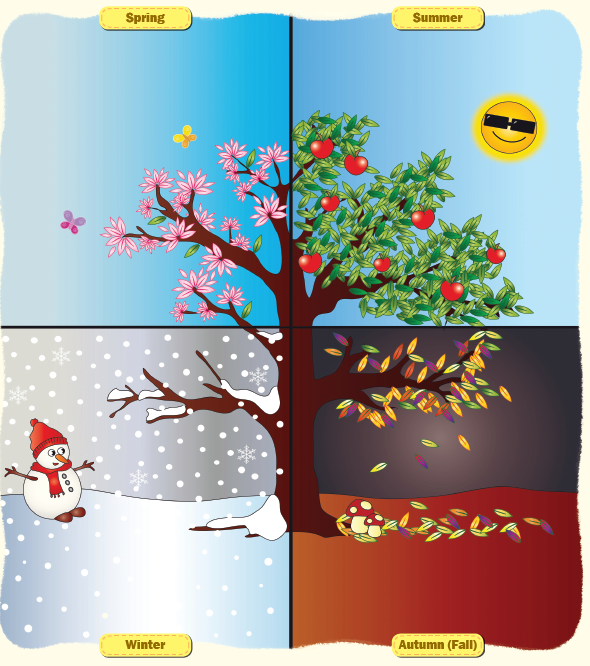 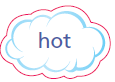 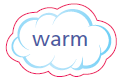 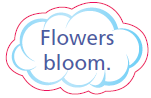 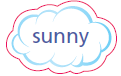 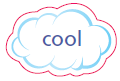 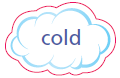 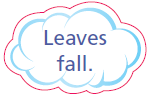 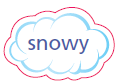 p.3Sound Patterns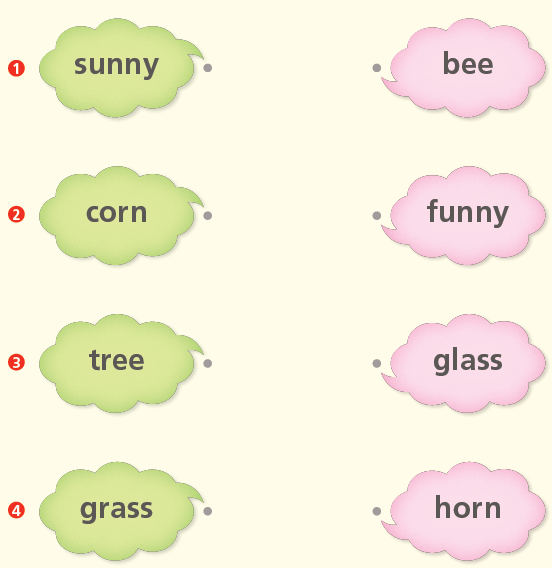 pp.4~5Words to KnowA.1) change2) corn   3) grass     4) savepp.4~5Words to KnowB. 1) singing  2) working  3) jumping       4) comingpp.6~7Meet the CharactersA.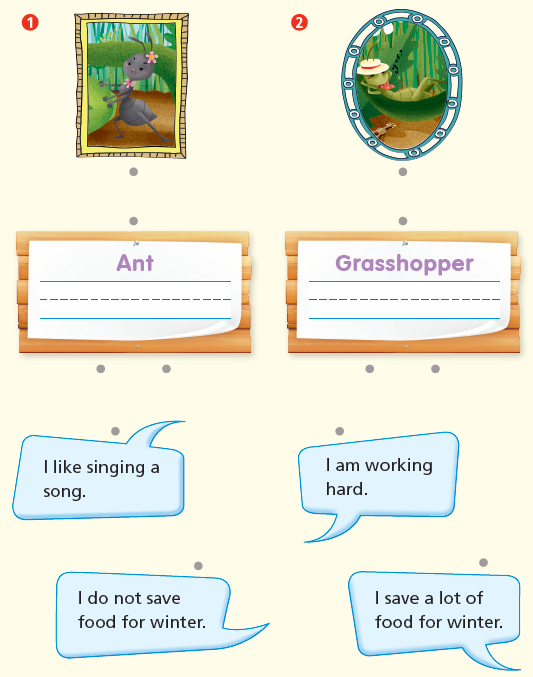 pp.6~7Meet the CharactersB.1)                              2)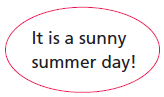 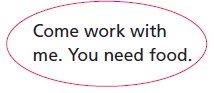 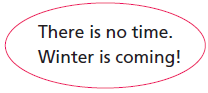 3)pp.8~11ComprehensionA.1) T2) F3) F4) Tpp.8~11ComprehensionB.1) Grasshopper2) She saves lots of food.3) Ant4) Winter is coming!pp.8~11ComprehensionC.1) no, hungry2) works, notpp.8~11ComprehensionD.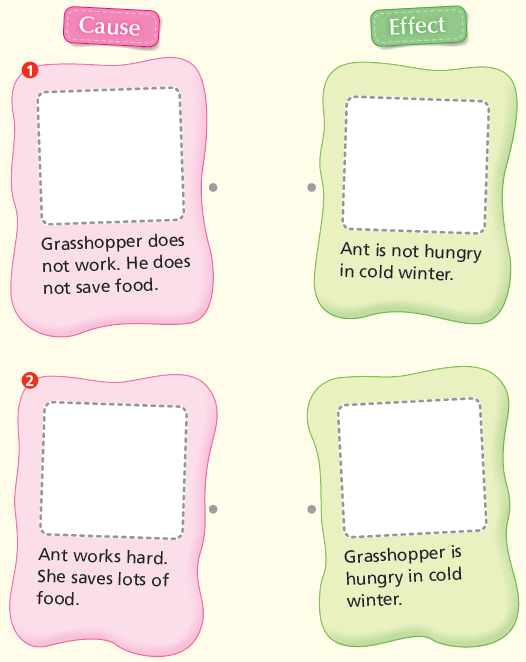 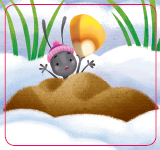 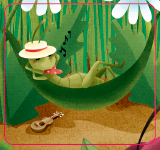 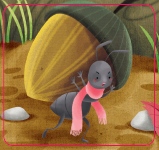 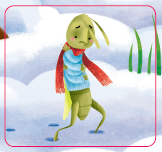 pp.12~13Review QuizA.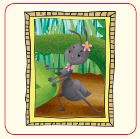 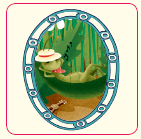 1)                            2)       pp.12~13Review QuizB.1) grass2) work3) corn4) changepp.12~13Review QuizC.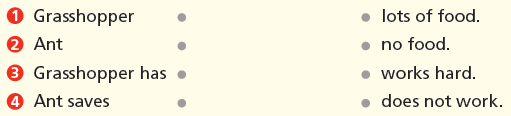 pp.12~13Review QuizD.1) a2) app.12~13Review QuizE. 1)                            2)      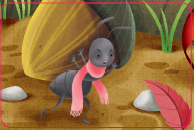 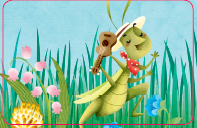 3)                            4)   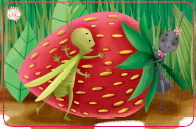 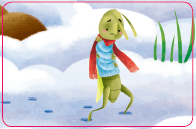 p.15Book Report<Lesson>save